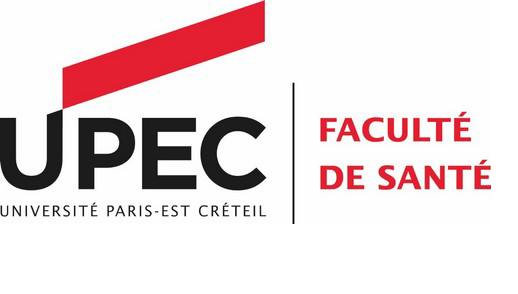 AVERTISSEMENTLa présente thèse d'exercice a été rédigée dans le cadre de l'obtention du diplôme d'État de docteur en médecine. Son contenu a été approuvé par le jury de soutenance.Ce travail universitaire est soumis à la propriété intellectuelle de son auteur. Par conséquent, l'utilisation de ce document implique une obligation de citation et de référencement de celui-ci.Toute autre représentation ou reproduction intégrale ou partielle, faite sans le consentement de l'auteur ou de ses ayants droit, est illicite.Code de la Propriété Intellectuelle. Articles L 122.4Code de la Propriété Intellectuelle. Articles L 335.2 - L 335.10